Сценарий классного часа « Толерантность – путь к добру»Цель:- сформировать у учащихся представление о толерантности (возникновение понятия, значение слова, приемы развития этого качества);- формировать у учащихся толерантность мышления, уважение к своим правам и правам других людей;- воспитывать чувство уважения друг к другу, к обычаям, традициям и культуре разных народов;- развивать критическое мышление, навыки групповой работы, умение вести диалог и аргументировать свою позицию, находить компромиссные решения обсуждаемых проблем;- способствовать повышению уровня творческой активности учащихся.развитие способности к познанию себя и других людей.Задачи:развивать навыки самоанализа и самосовершенствования;содействовать преодолению психологических барьеров, мешающих принять себя и уважительно к себе относиться;формировать представление о понятиях толерантной и интолерантной личности. Участники:  обучающиеся 7 классаДата проведения: ноябрь 2017годХОД КЛАССНОГО ЧАСА:Учитель- Я рада всех вас приветствовать! Чтобы наше общение удалось – приготовьте хорошее настроение, желание высказаться, позитивный настрой друг к другу.2. Притча «Ладная семья» - Наш класс – это маленькая семья. И хотелось бы, чтобы в нашей семье царил покой, мир, уважение и взаимопонимание. Что же для этого нужно. Прослушайте притчу, и вы всё поймёте.«Жила-была на свете семья. Она была не простая. Более 100 человек насчитывалось в этой семье. И занимала она целое село. Так и жили всей семьей и всем селом. Вы скажите: ну и что, мало ли больших семей на свете. Но дело в том, что была эта семья особая – мир и лад царили в этой семье. Ни ссор, ни ругани, ни, Боже упаси, драк и раздоров. Дошел слух об этой семье до самого владыки государства. И он решил проверить, правду ли молвят люди. Прибыл он в село, и душа его возрадовалась: кругом чистота, красота, достаток и мир. Хорошо детям, спокойно старикам. Удивился владыка. Решил узнать, как жители села добились такого лада, пришёл к главе семейства: расскажи, мол, как ты добиваешься такого согласия и мира в твоей семье. Тот взял лист бумаги и стал что-то писать. Писал долго, видно, не очень силён был в грамоте. Затем передал лист владыке. Тот взял бумагу и стал разбирать каракули старика. Разобрал с трудом и удивился. Три слова были начертаны на бумаге.ЛюбовьПрощениеТерпениеИ в конце листа: 100 раз любовь, 100 раз прощение, 100 раз терпение. Прочёл владыка, почесал за ухом и спросил: «И всё?». «Да, – ответил старик, – это и есть основа жизни всякой хорошей семьи. И мира тоже».- Согласны ли вы с тем, что написал на листе бумаги глава семьи?- Как вы думаете, о чем я хочу сегодня с вами поговорить? 
 День толерантности  отмечается– 16 ноября Толерантность - уважительное, терпимое отношение людей к инакомыслию, особенно актуальна в современном мире. Толерантность предполагает готовность признать "другого", имеющим равные права на определенные жизненные ценности.(Декларация принципов толерантности, утвержденная резолюцией 5.61 Генеральной конференции ЮНЕСКО от 16 ноября 1995 года)- 16 ноября жители многих стран мира отмечают Международный день толерантности или День терпимости. Этот праздник был учрежден в 1996 году по решению Генеральной Ассамблеи ООН..Не всем, может быть, знакомо это слово, и, на первый взгляд, звучит оно совершенно непонятно. Но смысл, который оно несет, очень важен для существования и развития человеческого общества.Мозговой штурм( дети в группах расписывают на листах бумаги слово« толерантность» по буквам)- Давайте вместе обобщим все сказанное. Слово «толерантность» мы изобразим в виде цветка.  Ваши ответы в виде лепестков.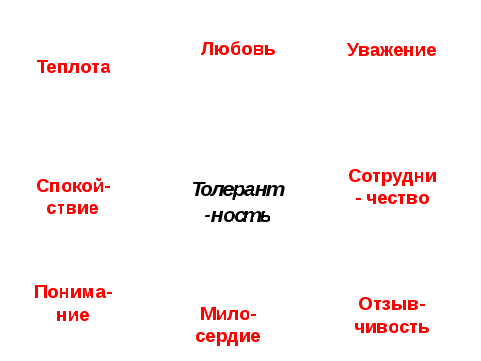 Толерантность - это дружба, труд и уважение.И для нас она не служба, а одно спасенье.Толерантным будь всегда! ненависть откинь ты.И гуманность навсегда, закрепи ты в мире.Совладать сумей с собой, слушай своих близких.В мире мы живем семьей, Нет поступкам низким!Доверяй своим друзьям! будь, терпим и вежлив!Не кричи по пустякам! Не кати ком снежный!Кто в беде покинет друга, сам узнает горечь бед.И на сердце будет вьюга,  если дружбы в сердце нет! 7. Игра «я не похож на других тем,что я ( у меня)…. ». – русый цвет волос;– родился зимой;– в имени есть буква А;- карие глаза;– любит мороженое ;- чья фамилия заканчивается на –ов;- читал «Приключения Буратино»;- кто учится в школе.Вывод: мы все  разные, но мы все вместе- в этом наша сила8. Упражнение «Толерантная и интолерантная личности».Работа учащихся по группам Учащиеся класса делятся на две группы. Первая группа будет описывать основные черты, присущие толерантной личности, вторая – черты, присущие интолерантной личности.уважение мнения других, нетерпимость, доброжелательность, желание что-либо делать вместе, непонимание, умение решать конфликты путем убеждения и взаимопонимания, понимание и принятие, чуткость, любознательность, вежливость и деликатность, снисходительность,доверие, раздражительность, гуманность, умение слушать собеседника,  игнорирование, эгоизм,выражение пренебрежения, любознательность ,равнодушие , сострадание, поддержка, немотивированная агрессивность , Терпение, чувство юмораТолерантный путь – это путь человека, хорошо знающего себя, комфортно чувствующего себя в окружающей среде, понимающего других людей и готового всегда прийти на помощь, человека с доброжелательным отношением к иным культурам, взглядам, традициям. Интолерантный путь характеризуется представлением человека о собственной исключительности, низким уровнем воспитанности, чувством дискомфортности существования в окружающей его действительности, желанием власти, непринятием противоположных взглядов, традиций и обычаев.
 Игровое упражнение: Составим правила толерантного общения. 
( обучающиеся по очереди прописывают на доске)Например:Уважай собеседника.Старайся понять то, о чем говорят другие.Отстаивай свое мнение тактично.Ищи лучшие аргументы.Будь справедливым, готовым принять правоту другого.Стремись учитывать интересы других.Будь тактичен.Не унижай собеседника.Не принижай достоинств собеседника, не ставь его в неловкое положение.Будь внимателен к собеседнику.Умей слушать и слышать собеседника, не перебивай его.Стремись к взаимопониманию...Упражнение «Насколько вы терпимы?»Посмотрите в себя и ответьте на вопрос – я толерантная личность?( на листках индивидуально запишите в одной колонке те черты толерантной личности, которыми вы обладаете, в другой - те которые вы хотите развить в себе). Сказка о любви.- Не было бы жизни на земле без любви.(Звучит музыка, рассказывается сказка.) Жила-была на земле девушка по имени Любовь.Скучно ей было жить на свете без подружки. Вот и обратилась она к старому, седому, прожившему сто лет волшебнику:- Помоги мне, дедушка, выбрать подружку, чтобы я могла дружить с ней всю отпущенную мне Богом жизнь.Подумал волшебник и сказал:- Приходи ко мне завтра утром, когда первые птицы запоют и роса еще не просохнет...Утром, когда алое солнце осветило землю, пришла Любовь в условленное место... Пришла и видит: стоят пять прекрасных девушек, одна другой краше.- Вот выбирай, - сказал волшебник, -одну зовут Радость, другую - Удача, третью - Красота, четвертую - Печаль, пятую - Доброта. - Они все прекрасны, - сказала Любовь. - Не знаю, кого и выбрать...- Твоя правда, - ответил волшебник, - они все хороши, и ты в жизни еще встретишься с ними, а может, и дружить будешь, но выбери одну из них. Она и будет тебе подружкой на всю твою жизнь.Подошла Любовь к девушкам поближе и посмотрела в глаза каждой. Задумалась Любовь.- А кого выбрали бы вы? Почему? (Ответы детей.)(Звучит музыка и продолжение сказки.)Любовь подошла к девушке по имени Доброта и протянула ей руку.- Почему Любовь выбрала Доброту? (Ответы детей.)Прикоснитесь ко мне добротой,И болезни смоет волной,И печаль обойдёт стороной,Озарится душа красотой.Послушайте сценку и оцените поступки героев: Сценка «Перед вами две дороги. Выбирайте ».Молодой человек и его девушка гуляли по городу. На бордюре сидел плохо одетый пожилой мужчина. Возле него валялась сумка. Он тихонько стонал. А в глазах стояли слезы. - Подожди, я подойду к нему, - сказала девушка. - Не вздумай. Он грязный, ты подцепишь заразу, - ответил молодой человек,сжав ее руку. - Отпусти. Видишь у него сломана нога. Смотри-смотри, у него кровь на брюках. - А нам-то что? Он сам виноват.-Отпусти мою руку. Ему нужна помощь. - Говорю тебе: он сам во всем виноват. Работать надо, а он попрошайничает, ворует, пьянствует. Зачем ему помогать? - Я все равно подойду. – Девушка вырвала руку. - Я тебя не пущу. Ты – моя девушка и не смей общаться со всякими. Пойдем отсюда. – Он попытался увести ее. - Знаешь что, да как ты можешь? Ему же больно, понимаешь? Нет, ты не понимаешь! Девушка оттолкнула парня и подошла к мужчине. Парень еще раз попытался удержать ее. Она решительно одернула руку. - Что с вами? – спросила она мужчину, - Что с вашей ногой? 
- Я сломал ее … кровь у меня. Я не знаю, что делать и где в этом городе больница. Я не отсюда. Мне очень больно. - Сейчас, сейчас. Потерпите. Нужно вызвать «скорую». - Спасибо, девушка, спасибо. - Послушай, - обратилась она к парню, - у тебя нет «мобильника»? Парень промолчал, брезгливо посмотрев на мужчину). Девушка поднялась и, приблизившись к парню, сказала: - Иди отсюда! Никогда больше не звони мне и не приходи. Я больше знать тебя не хочу. - Неужели ты из-за какого-то бомжа, алкоголика можешь так поступить? Глупая! Ты пожалеешь об этом! Девушка пожала плечами и снова опустилась на колени. Парень пошел прочь. - У вас открытый перелом. Я пойду вызову врача. Терпите. - Девушка! – окликнул ее мужчина. – Спасибо вам! Девушка обернулась и улыбнулась.  Вы обязательно найдете счастье! Вопросы для обсужденияПочему молодой человек отказался помочь? Как бы вы поступили в этом случае? Вывод: Сделав добро, человек сам становится лучше, чище, светлее. Если мы будем внимательны к любому человеку – это будет проявление доброты. 
- Анкета «Насколько вы терпимы?»1. Вы считаете, что у вас возникла интересная идея, но ее не поддержали. Расстроитесь?а) да; б) нет.2. Вы встречаетесь с друзьями, и кто-то предлагает начать игру.Что вы предпочтете?а) чтобы участвовали только те, кто хорошо играет;б) чтобы играли и те, кто еще не знает правил.3. Спокойно ли воспримете неприятную для вас новость?а) да; б) нет.4. Раздражают ли вас люди, которые часто опаздывают?а) вы терпеливо ждете, находя для себя какие-то занятия, например, читаете или отгадываете кроссворд;б) вам неприятны люди, которые часто опаздывают.5. Можете ли вы легко найти контакт с людьми, которые сильно отличаются от вас своими привычками?а) мне трудно было бы это сделать;б) я не обращаю внимания на такие вещи.6. Как вы реагируете на шутку, объектом которой становитесь?а) мне не нравятся ни сами шутки, ни шутники;б) если даже шутка и будет мне неприятна, то я постараюсь ответить в такой же манере.7. Согласны ли вы с мнением, что встречают по одежке?а) да; б) нет.8. Вы приводите в компанию друга (подругу), который становится объектом всеобщего внимания. Как вы на это реагируете?а) мне, честно говоря, неприятно, что таким образом внимание отвлечено от меня;б) я лишь радуюсь за него (нее).9. В гостях вы встречаете пожилого человека, который критикует современное молодое поколение, превозносит былые времена. Как вы "реагируете?а) уходите пораньше;б) вступаете в спор.Обработка результатовА теперь подсчитайте очки. Запишите себе по два очка за ответы1-6, 2-6, 3-6,4-а, 5-6, 6-6, 7-6 ,8-6, 9-а.От 0 до 4 очков. Вы непреклонны и, простите, упрямы. Где бы вы ни находились, возникает такое впечатление, что вы, не колеблясь, стремитесь навязать свое мнение другим; чтобы достичь своей цели, часто повышаете голос. С вашим характером трудно поддерживать нормальные отношения с людьми, которые думают иначе, чем вы, не соглашаются с тем, что вы говорите и делаете.От 6 до 12 очков. Вы способны твердо отстаивать свои убеждения, но, безусловно, можете и вести диалог, менять свое мнение, если это необходимо. Иногда вы излишне резки и неуважительны к собеседнику. В такой момент вы действительно можете выиграть спор с человеком, у которого более слабый характер. Но стоит ли брать горлом, когда можно победить более достойно?От 14 до 18 очков. Твердость ваших убеждений отлично сочетается с большой тонкостью, гибкостью вашего ума. Вы можете принять любую идею, с пониманием отнестись к парадоксальному на первый взгляд поступку, даже если вы его не разделяете. Вы критически относитесь к своему мнению и способны с уважением и тактом по отношению к собеседнику отказаться от взглядов, которые, как выяснилось, были ошибочными.Рефлексия в конце занятия:- Какую полезную информацию вы для себя получили на занятии?Что больше всего понравилось?Благодарю всех за активное участие. Я надеюсь, что классный час оставил глубокий след в душе каждого, помог нам всем понять, что только уважение друг к другу, взаимопонимание, терпимость, соблюдение равноправия на деле спасут мир. Пусть каждый из вас, пусть наш класс, наша школа, наш город и наша Россия всегда будут островами толерантности для всех жителей большой планеты Земля.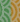 уважение мнения других, нетерпимость, доброжелательность, желание что-либо делать вместе, непонимание, умение решать конфликты путем убеждения и взаимопонимания, понимание и принятие, чуткость, любознательность, вежливость и деликатность, снисходительность,доверие, раздражительность, гуманность, умение слушать собеседника,  игнорирование, эгоизм,выражение пренебрежения, любознательность ,равнодушие , сострадание, поддержка, немотивированная агрессивность , Терпение, чувство юморауважение мнения других, нетерпимость, доброжелательность, желание что-либо делать вместе, непонимание, умение решать конфликты путем убеждения и взаимопонимания, понимание и принятие, чуткость, любознательность, вежливость и деликатность, снисходительность,доверие, раздражительность, гуманность, умение слушать собеседника,  игнорирование, эгоизм,выражение пренебрежения, любознательность ,равнодушие , сострадание, поддержка, немотивированная агрессивность , Терпение, чувство юмора